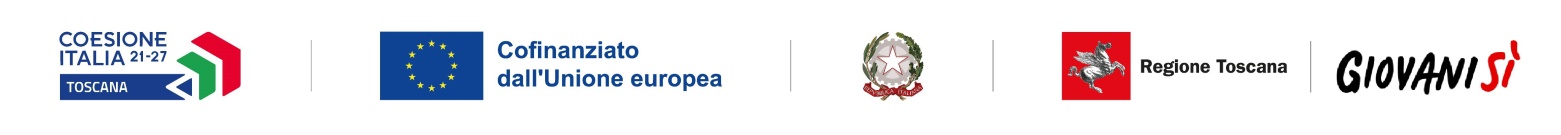 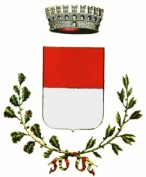 Comune di  Casole   d’Elsa 												Allegato 2FSE+ 2021/2027. Avviso pubblico per il sostegno della frequenza dei bambini nei servizi educativi per la prima infanzia per l’anno educativo 2024/2025 – Misura Nidi Gratis.Manifestazione di interesse da parte dei gestori di servizi educativi per la prima infanzia privati accreditati all’ a.e. 2024/2025 per il sostegno della frequenza dei bambini nei servizi educativi per la prima infanzia (3 - 36 mesi) a stipulare apposita convenzione con il Comune di Casole d’Elsa per la partecipazione alla Misura Nidi GratisIl/la sottoscritto/a ___________________________ nato/a _________________________nazionalità_________Residente in _____________________Via/Piazza_____________________________n._____,C.F. _______________________ in qualità di legale rappresentante/titolare del servizio educativo per la prima infanzia  ACCREDITATO/ ______________________________ con  sede legale  in _______________________ Via/Piazza _________________________sede operativa in _____________________________________________ P.Iva ____________________ C.F. _____________________________________Tel ________________________E mail___________________________Pec_____________________________CHIEDEDi aderire alla misura Nidi Gratis, di cui ai D.D.R.T. n. 5364 – 5433 - 6782 /2024  di essere incluso nell’elenco dei servizi privati accreditati per i quali il Comune di  Casole d’Elsa  eventualmente stipulerà specifica convenzione contenente le condizioni per la partecipazione al progetto per l’anno educativo 2024/2025;Al tal fineDICHIARAdi aderire alla manifestazione di interesse in oggetto mediante stipula di convenzione per l’anno educativo 2024/2025 (settembre 2024-luglio 2025) e di essere incluso nell’elenco dei servizi presso i quali sarà possibile beneficiare della misura NIDI GRATIS (D.D.R.T. 5364/5433 e 6782/2024), tramite la compilazione di atto unilaterale di impegno per l’a.e. 2024/2025.A tal fine, ai sensi degli artt. 46 e 47 del D.P.R. n. 445/2000, sotto la propria responsabilità ed avendone piena conoscenza, consapevole delle responsabilità penali derivanti dal rilascio di dichiarazioni mendaci, di formazione o uso di atti falsi, concessi sulla base di una dichiarazione non veritiera, richiamate dagli artt. 75 e 76 del medesimo decretoDICHIARADi aver preso visione e di accettare tutte le condizioni stabilite nell’Avviso pubblico Comunale e “dell’Avviso pubblico MISURA NIDI GRATIS finalizzato  al sostegno della frequenza dei bambini nei servizi educativi per la prima infanzia a. e. 2024/2025 approvato dalla regione Toscana con D.D. N. 5364/2024 e s.m. e i.”di essere in possesso dei requisiti per poter contrattare con la pubblica Amministrazione ai sensi della normativa vigente in materia;di essere in regola con i versamenti relativi ai contributi previdenziali ed assistenziali a favore dei lavoratori secondo la legislazione italiana;di non essere mai stato coinvolto, a qualsiasi titolo, nei delitti di cui al Libro II, titoli IX, XI, XII e XIII del codice penale e di impiegare educatori ed operatori che non sono stati coinvolti, a qualsiasi titolo, nei delitti di cui al Libro II, titoli IX, XI, XII e XIII del codice penale;che il servizio educativo per la prima infanzia proposto per il convenzionamento è in possesso della seguente autorizzazione al funzionamento:    n.............del........................;che   il   servizio   educativo   per   la   prima   infanzia  proposto   per   il   convenzionamento  è in possesso dell’accreditamento rilasciato con i seguenti atti: n. ..............del…………............;che i posti disponibili per il presente avviso sono n……:che le rette mensili  previste  che saranno applicate nell’anno educativo 2024/205 sono le seguenti (indicare tutte le tipologie di rette applicate anche se ci sono condizioni che ne determinano una possibile variazione in aumento o in diminuzione ) che gli importi, se previsti, richiesti all’utenza per r la preiscrizione o l’iscrizione al servizio, non riconosciuti ai fini dei contributi regionali …………………;gli importi richiesti all’utenza per la refezione, se calcolata separatamente dalla retta, non riconosciuti in tal caso ai fini dei contributi regionali ……………………………………… .;SI IMPEGNA a fornire le ulteriori notizie, informazioni e documentazioni richieste per il prosieguo della procedura;DICHIARA ALTRESÌDi essere a conoscenza del fatto che, la disponibilità manifestata mediante la presente procedura potrebbe essere utilizzata per  un ulteriore convenzionamento con il Comune di Casole d’Elsa in merito alla  messa a disposizione di posti da inserire nel sistema pubblico dell’offertaAUTORIZZAIl Comune di Casole d’Elsa ad effettuare tutte le indagini tecniche e amministrative dallo stesso ritenute necessarie;SI ALLEGA:-  Atto unilaterale d’Impegno per l’adesione alla misura regionale  NIDI GRATIS a.e. 2024/2025 (allegato  B ) - Modulo Tariffe applicate (Allegato G  firmato dal Servizio accreditato )- Scansione fronte/retro di un documento di riconoscimento in corso di validità del legale rappresentanteLuogo e data, _________________________  Firma: ___________________________________Informativa ai sensi dell'art. 12 e ss Regolamento UE 679/2016 e del d.lgs. n. 196/2003, come modificato dal d.lgs. n. 101/2018I dati personali raccolti nel presente modulo sono trattati in modo lecito, corretto e trasparente per finalità istituzionali, per obblighi di legge e/o precontrattuali o contrattuali. Il trattamento degli stessi avviene ad opera di soggetti impegnati alla riservatezza, con logiche correlate alle finalità e, comunque, in modo da garantire la sicurezza e la protezione dei dati.Per ogni maggiore informazione circa il trattamento dei dati personali e l'esercizio dei diritti di cui agli art.15 e ss Reg. UE 679/2016, l'interessato potrà visitare il sito www.casole.it Il titolare del  trattamento è il Comune di  Casole d’Elsa Il sostegno finanziario di questo Avviso si avvale delle risorse  messe a disposizione del  PR  FSE 2021/2027Tariffa mensileOrario